ZGŁOSZENIE  pierwsze zgłoszenie 		  zmiana danych/aktualizacja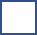 do ewidencji zbiorników bezodpływowych (szamb) i przydomowych oczyszczalni ściekówZgłoszenie dotyczy sporządzenia obowiązkowej ewidencji zbiorników bezodpływowych (szamb) oraz przydomowych oczyszczalni ścieków zlokalizowanych na nieruchomościach położonych na terenie Gminy Repki zgodnie z art. 3 ust. 3 ustawy z dnia13 września 1996 r. o utrzymaniu czystości i porządku w gminach (t.j. Dz. U. z 2023 r., poz 1469).*niewłaściwe skreślić **Wpisując dane nieobowiązkowe wyraża Pani/Pan zgodę na ich przetwarzanie danych osobowych w celu ułatwienia kontaktu z Panią/Panem (podstawa prawna: art. 6 ust. 1 lit. a RODO)Ścieki odprowadzane są do: (proszę zaznaczyć X, w pkt. 2 lub 3 określić pojemność w m3):Dane dotyczące umowy na wywóz nieczystości: (proszę wskazać datę zawarcia umowy)Prawdziwość powyższych danych potwierdzam własnoręcznym podpisem świadom odpowiedzialności karnej z art. 233 Kodeksu karnego (j.t. Dz.U. z 2022 poz. 1138 z późn. zm.).……………………………………….                           ………………………………………………….            (miejscowość, data)				             	     (czytelny podpis )Właściciele nieruchomości, których budynki nie zostały podłączone do kanalizacji sanitarnej mają obowiązek:- gromadzenia nieczystości ciekłych w szczelnych zbiornikach bezodpływowych lub osadnikach w instalacjach przydomowych oczyszczalni ścieków  - posiadać umowę na wywóz nieczystości ciekłych z firmą posiadającą odpowiednie zezwolenie oraz dowody uiszczania opłat za te usługi.Wobec powyższego zwracamy się z uprzejmą prośbą do Mieszkańców Gminy o wypełnienie druku zgłoszenia do ewidencji zbiorników bezodpływowych (szamb) oraz przydomowych oczyszczalni ścieków. Zgłoszenia powinien dokonać właściciel nieruchomości (przez właściciela nieruchomości rozumie się także współwłaścicieli, użytkowników wieczystych oraz jednostki organizacyjne i osoby posiadające nieruchomości w zarządzie lub użytkowaniu, a także inne podmioty władające nieruchomością).Druk zgłoszenia dostępny jest: w Urzędzie Gminy Repki, ul. Parkowa 7 (pok. nr 13) oraz na stronie internetowej Urzędu Gminy Repki.Zgłoszenia do w/w ewidencji prosimy dokonać do 29 grudnia 2023 roku.Zgłoszenie można złożyć:w wersji papierowej w sekretariacie Urzędu Gminy w Repkach lub w pokoju nr 13drogą pocztową na adres Urząd Gminy Repki, ul. Parkowa 7, 08-307 Repki  w formie elektronicznej przesyłając wypełniony druk na adres e-mail: gminarepki@list.plw formie elektronicznej za pośrednictwem platformy ePUAP (p4smo506ai/SkrytkaESP)UWAGA! W przypadku przekazania zgłoszenia za pomocą środków komunikacji elektronicznej, prosimy o opatrzenie dokumentu kwalifikowanym podpisem elektronicznym lub uwierzytelnienie z wykorzystaniem profilu zaufanego. Osoby, które złożą zgłoszenie elektronicznie niezaopatrzone kwalifikowanym podpisem elektronicznym lub nieuwierzytelnione z wykorzystaniem profilu zaufanego zostaną wezwane do osobistego stawiennictwa celem podpisania zgłoszenia.Dodatkowe informacje w  można uzyskać w Urzędzie Gminy  Repki  pok. nr 13 
lub pod nr tel. 25 506 57 21.INFORMACJA DOTYCZĄCA PRZETWARZANIA DANYCH OSOBOWYCHZgodnie z art. 13 ust. 1 i 2 ogólnego rozporządzenia o ochronie danych osobowych z dnia 27.04.2016 r. (rozporządzenie Parlamentu Europejskiego i Rady UE 2016/679 w sprawie ochrony osób fizycznych w związku z przetwarzaniem danych i w sprawie swobodnego przepływu takich danych oraz uchylenia dyrektywy 95/46/WE) informuje się, że:Administratorem Pani/Pana danych osobowych jest Gmina Repki reprezentowana przez Wójta, ul. Parkowa 7, 08-307 Repki, tel. 25 787 50 23, e-mail: sekretariat@repki.pl Administrator wyznaczył inspektora ochrony danych, z którym może się Pani/Pan skontaktować poprzez e-mail inspektor.rodo@naticom.pl Ogólną podstawę do przetwarzania danych stanowi art. 6 ust. 1 lit. c RODO. Szczegółowe cele przetwarzania danych zostały wskazane w art. 3 ust. 3 pkt 1 i 2 ustawy z dnia 13 września 1996 r. o utrzymaniu czystości i porządku w gminach. Pani/Pana dane będą przetwarzane w celu realizacji zadań, które zostały nałożone na administratora danych, tj. prowadzenia, w formie umożliwiającej przekazywanie informacji w postaci elektronicznej, ewidencji zbiorników bezodpływowych oraz przydomowych oczyszczalni ścieków. Numer telefonu będzie przetwarzany na podstawie Pani/Pana zgody w celu ułatwienia kontaktu. Dane osobowe mogą być udostępniane innym podmiotom, uprawnionym do ich otrzymania na podstawie obowiązujących przepisów prawa, tj. organom administracji publicznej lub podmiotom działającym na zlecenie organów administracji publicznej w zakresie obowiązujących przepisów lub innym podmiotom przetwarzającym dane na podstawie umów powierzenia. Dane osobowe nie będą przekazywane do państw trzecich oraz organizacji międzynarodowych. Dane osobowe będą przetwarzane, w tym przechowywane zgodnie z przepisami ustawy z dnia 14 lipca 1983 r. o narodowym zasobie archiwalnym i archiwach. Dane przetwarzane na podstawie zgody będą przetwarzane nie dłużej niż do czasu jej cofnięcia. W związku z przetwarzaniem danych osobowych, na podstawie przepisów prawa, posiada Pani/Pan prawo dostępu do treści swoich danych, ich sprostowania danych oraz ograniczenia przetwarzania danych osobowych. W zakresie danych przetwarzanych na podstawie zgody przysługuje także prawo do jej cofnięcia. Ma Pani/Pan prawo wniesienia skargi do organu nadzorczego – Prezesa Urzędu Ochrony Danych Osobowych, gdy uzna Pani/Pan, iż przetwarzanie danych osobowych narusza przepisy o ochronie danych osobowych.Jest Pani/Pan zobowiązana(y) do podania danych osobowych. Konsekwencją niepodania danych osobowych będzie brak możliwości zgłoszenia do ewidencji zbiornika bezodpływowego lub przydomowej oczyszczalni ścieków. Decyzje w Pani/Pana sprawie nie będą podejmowane w sposób zautomatyzowany, w tym również w formie profilowania.Imię i nazwisko właściciela/użytkownika*Adres nieruchomościNr telefonu kontaktowego**/dane nieobowiązkowe/Nr ewidencyjny działkiLiczba osób zameldowanych:Liczba osób zamieszkałych:sieci kanalizacji sanitarnej    sieci kanalizacji sanitarnej    sieci kanalizacji sanitarnej    zbiornika bezodpływowego    (szambo) pojemność (m3)przydomowej oczyszczalni ścieków pojemność (m3)nieruchomość nie posiada żadnej sieci sanitarnej nieruchomość nie posiada żadnej sieci sanitarnej nieruchomość nie posiada żadnej sieci sanitarnej  Dane firmy:Data podpisania umowy:………………………………………………………………………… Brak umowy na wywóz nieczystości ciekłych  Brak umowy na wywóz nieczystości ciekłych  